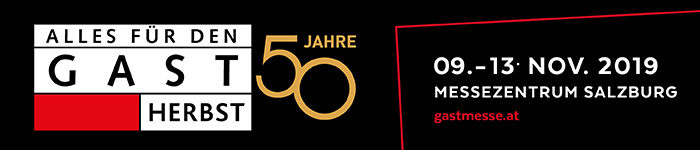 Facts 
Messename & UntertitelAlles für den Gast Herbst
Internationale Fachmesse für die gesamte Gastronomie und HotellerieEdition50Managing Director Barbara LeithnerCategory ManagerAndreas OttTurnusJährlichAusstelleranzahlrund 740Besucheranzahl 201846.630Bruttofläche45.200 m²Belegte HallenHallen 1 bis 10, Kongressbereich Halle 10 – 1. Obergeschoss, Salzburgarena, Foyer 1, Foyer 10, 1. Stock Salzburgarena, Außenbereich Halle 9Geöffnete EingängeEingang 1, 3, 4, 9, 10, Salzburgarena 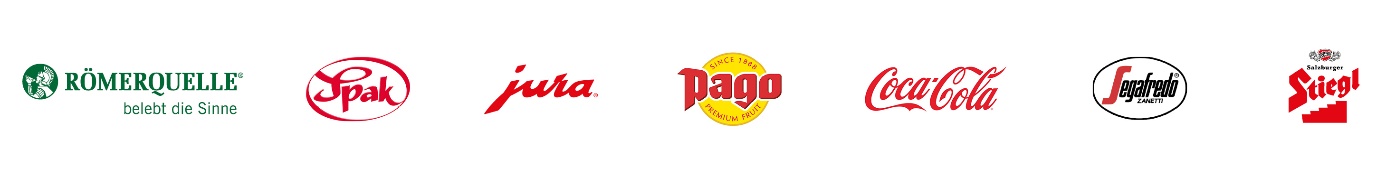 